Australian Capital TerritoryRoad Transport (General) Application of Road Transport Legislation (Manuka Oval) Declaration 2023 (No 1)Disallowable instrument DI2023-49made under the Road Transport (General) Act 1999, section 12 (Power to include or exclude areas in road transport legislation)1	Name of instrumentThis instrument is the Road Transport (General) Application of Road Transport Legislation (Manuka Oval) Declaration 2023 (No 1).2	Commencement This instrument commences on 22 April 2023 at 10:30 am.  3 	DeclarationI declare that for the periods set out in clause 4 of this instrument, section 205 (Parking for longer than indicated) of the Road Transport (Road Rules) Regulation 2017 does not apply to the area identified in the schedule to this instrument.4 	Period of effect of declaration(1) If all or part of an Australian Football League match proceeds at Manuka Oval on one or more days within the period of 22 April 2023 to 31 December 2023, the declaration has effect beginning two hours before the scheduled starting time of the match until 11:59 pm that day; or(2) In the event that all or part of a designated match proceeds at Manuka Oval prior to all or part an Australian Football League match, on one or more days within the period of 22 April 2023 to 31 December 2023, the declaration has effect beginning two hours before the scheduled starting time of the designated match until 11:59 pm that day.5 	ExpiryThis instrument expires on 31 December 2023.6 	Definitions 	Australian Football League match means a 2023 Toyota Australian Football League Premiership match or an Australian Football League Women’s match.designated match means a match scheduled to proceed prior to and on the same day as an Australian Football League Match.Chris Steel MLAMinister for Transport and City Services18 April 2023Schedule - Road and road related areas where specified road transport legislation is to be disapplied for the 2023 fixtures at Manuka Oval(see clause 3)The area where section 205 (Parking for longer than indicated) of the Road Transport (Road Rules) Regulation 2017 is to be disapplied is within the area marked by a thick dark line.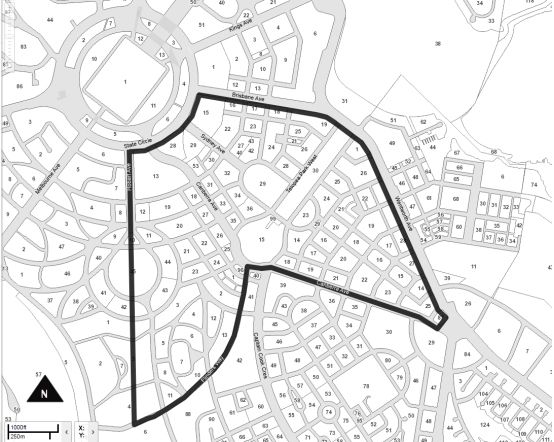 